Alunn :Classe:Coordinatore di classe/Team:Referente/i DSA/BES:Coordinatore GLILa compilazione del PDP è effettuata dopo un periodo di osservazione dell’allievo, entro il primo trimestre. Il PDP viene deliberato dal Consiglio di classe/Team, compilato dal coordinatore con la collaborazione degli altri docenti, firmato dal Dirigente Scolastico, dai docenti e dalla famiglia.IndiceSEZIONE A (comune a tutti gli allievi con DSA e altri BES)SEZIONE A (comune a tutti gli allievi con DSA e altri BES)Dati Anagrafici e Informazioni Essenziali di Presentazione dell’AllievoCognome e nome alliev :Luogo di nascita:	Data Lingua madre:Eventuale bilinguismo:INDIVIDUAZIONE DELLA SITUAZIONE DI BISOGNO EDUCATIVO SPECIALE DA PARTE DI:SERVIZIO SANITARIO - Diagnosi / Relazione multi professionale:	(o diagnosi rilasciata da privati, in attesa di ratifica e certificazione da parte del Servizio Sanitario Nazionale)ALTRO SERVIZIO - Documentazione presentata alla scuola Redatta da:	in data	/	/	(relazione da allegare)CONSIGLIO DI CLASSE/TEAM DOCENTI - Relazione Redatta da:	in data	/	/	 (relazione da allegare)INFORMAZIONI GENERALI FORNITE DALLA FAMIGLIA / ENTI AFFIDATARI(ad esempio percorso scolastico pregresso, ripetenze …)SEZIONE B – PARTE I (allievi con DSA)Descrizione delle abilità e dei comportamentiSEZIONE B -PARTE IIAllievi con altri Bisogni Educativi Speciali (Non DSA)Descrizione delle abilità e dei comportamentiRientrano in questa sezione le tipologie di disturbo evolutivo specifico (non DSA) e le situazioni di svantaggio socioeconomico, culturale e linguistico citate dalla c.m. n. 8 del 06/03/2013DESCRIZIONE DELLE ABILITÀ E DEI COMPORTAMENTI OSSERVABILI A SCUOLA DA PARTE DEI DOCENTI DI CLASSEper gli allievi con svantaggio socioeconomico, linguistico e culturale, senza diagnosi specialistica, si suggerisce la compilazione della griglia osservativa di pag. 7;LEGENDAL’elemento descritto dal criterio non mette in evidenza particolari problematicitàL’elemento descritto dal criterio mette in evidenza problematicità lievi o occasionaliL’elemento descritto dal criterio mette in evidenza problematicità rilevanti o reiterate9 L’elemento descritto non solo non mette in evidenza problematicità, ma rappresenta un “punto di forza” dell’allievo, su cui fare leva nell’interventoSEZIONE C - (comune a tutti gli allievi con DSA e altri BES)C.1 Osservazione di Ulteriori Aspetti SignificativiC. 2 PATTO EDUCATIVOSi concorda con la famiglia e lo studente:Nelle attività di studio l’allievo:è seguito da un Tutor nelle discipline:	con cadenza:quotidiana	☐ bisettimanale	☐ settimanale	☐ quindicinaleè seguito da familiariricorre all’aiuto di compagniutilizza strumenti compensativialtroStrumenti da utilizzare nel lavoro a casastrumenti informatici (pc, videoscrittura con correttore ortografico,…)tecnologia di sintesi vocaleappunti scritti al pcregistrazioni digitalimateriali multimediali (video, simulazioni…)testi semplificati e/o ridottifotocopieschemi e mappealtroAttività scolastiche individualizzate programmateattività di recuperoattività di consolidamento e/o di potenziamentoattività di laboratorioattività di classi aperte (per piccoli gruppi)attività curriculari all’esterno dell’ambiente scolasticoattività di carattere culturale, formativo, socializzantealtroSEZIONE D: INTERVENTI EDUCATIVI E DIDATTICID.1: STRATEGIE DI PERSONALIZZAZIONE/INDIVIDUALIZZAZIONETAB. MISURE DISPENSATIVE, STRUMENTI COMPENSATIVI, STRATEGIE DIDATTICHE(vedi quadro riassuntivo - sezione E)SEZIONE E: Quadro riassuntivo degli strumenti compensativi e delle misure dispensative - parametri e criteri per la verifica/valutazione2 Si ricorda che per molti allievi (es. con DSA o svantaggio), la scelta della dispensa da un obiettivo di apprendimentodeve rappresentare l’ultima opzione.NB: In caso di esame di stato, gli strumenti adottati dovranno essere indicati nella riunione preliminare per l’esame conclusivo del primo ciclo e nel documento del 15 maggio della scuola secondaria di II grado (DPR 323/1998; DM 5669 del 12/07/2011; artt 6-18 OM. n. 13 del 2013) in cui il Consiglio di Classe dovrà indicare modalità, tempi e sistema valutativo previsti-VEDI P. 19INDICAZIONI GENERALI PER LA VERIFICA/VALUTAZIONE☐ Valutare per formare (per orientare il processo di insegnamento-apprendimento)☐ Valorizzare il processo di apprendimento dell’allievo e non valutare solo il pro- dotto/risultato☐ Predisporre verifiche scalari☐ Programmare e concordare con l’alunno le verifiche☐ Prevedere verifiche orali a compensazione di quelle scritte (soprattutto per la lingua straniera) ove necessario☐ Far usare strumenti e mediatori didattici nelle prove sia scritte sia orali☐ Favorire un clima di classe sereno e tranquillo, anche dal punto di vista dell’am- biente fisico (rumori, luci…)☐ Rassicurare sulle conseguenze delle valutazioniPROVE SCRITTE☐ Predisporre verifiche scritte accessibili, brevi, strutturate, scalari☐ Facilitare la decodifica della consegna e del testo☐ Valutare tenendo conto maggiormente del contenuto che della forma☐ Introdurre prove informatizzate☐ Programmare tempi più lunghi per l’esecuzione delle provePROVE ORALIGestione dei tempi nelle verifiche oraliValorizzazione del contenuto nell’esposizione orale, tenendo conto di eventuali difficoltà espositiveLe parti coinvolte si impegnano a rispettare quanto condiviso e concordato, nel presente PDP, per il successo formativo dell'alunno.FIRMA DEI DOCENTIFIRMA DEI GENITORI 	, lì _________________Il Dirigente Scolastico Prof.ssa Rosanna Catozzo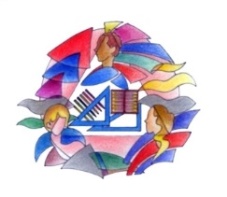 Istituto Comprensivo“F.lli Trillini” OSIMOVia Aldo Moro, 72 - 60027 OSIMO (An) Tel. 071 7231613Cod. Mecc. ANIC84400V - C.F. 80012750420 - CODICE UNIVOCO: UFNF5Ianic84400v@istruzione.it - anic84400v@pec.istruzione.it  Pagina web: www.ictrilliniosimo.edu.it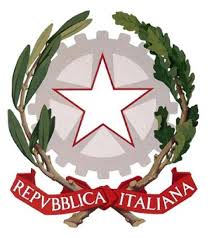 M.I.U.R.OSSERVAZIONE IN CLASSE(dati rilevati direttamente dagli insegnanti)OSSERVAZIONE IN CLASSE(dati rilevati direttamente dagli insegnanti)LETTURALETTURAVELOCITÀ.....CORRETTEZZA.....COMPRENSIONE.....SCRITTURASCRITTURASOTTO DETTATURA.....SOTTO DETTATURATIPOLOGIA ERRORISOTTO DETTATURA.....PRODUZIONE AUTONOMA/ADERENZA CONSEGNA.....PRODUZIONE AUTONOMA/CORRETTA STRUTTURA MORFO-SINTATTICA.....PRODUZIONE AUTONOMA/CORRETTA STRUTTURA TESTUALE (narrativo, descrittivo, regolativo …)......PRODUZIONE AUTONOMA/CORRETTEZZA ORTOGRAFICA.....PRODUZIONE AUTONOMA/USO PUNTEGGIATURA - ….GRAFIAGRAFIALEGGIBILE	......LEGGIBILE	......TRATTO	.....TRATTO	.....LOGICA E CALCOLOLOGICA E CALCOLOConosce le tabelline.....Errori di processamento numerico (negli aspetti cardinali e ordinali e nella corrispondenza tra numero e quantità).....Capacità di calcolo scritto.....Capacità di calcolo a mente.....Comprensione del testo di un problema.....Capacità di organizzare le informazioni.....ALTRE CARATTERISTICHE DEL PROCESSO DI APPRENDIMENTOALTRE CARATTERISTICHE DEL PROCESSO DI APPRENDIMENTOOSSERVAZIONE IN CLASSE(dati rilevati direttamente dagli insegnanti)PROPRIETÀ LINGUISTICAPROPRIETÀ LINGUISTICA.....MEMORIAMEMORIADifficoltà nel memorizzare:.....ATTENZIONEATTENZIONE.....AFFATICABILITÀAFFATICABILITÀ.....PRASSIEPRASSIE.....ALTROGRIGLIA OSSERVATIVA1per ALLIEVI CON BES “III FASCIA”(Area dello svantaggio socioeconomico, linguistico e culturale)Osservazione degli INSEGNANTIEventuale osservazionedi altri operatori, (es. educatori, ove presenti)Manifesta difficoltà di lettura/scrittura------Manifesta difficoltà di espressione orale------Manifesta difficoltà logico/matematiche------Manifesta difficoltà nel rispetto delle regole------Manifesta difficoltà nel mantenere l’attenzione durante le spiegazioni------Non svolge regolarmente i compiti a casa------Non esegue le consegne che gli vengono proposte in classe------Manifesta difficoltà nella comprensione delleconsegne proposte------Fa domande non pertinenti all’insegnante/educatore------Disturba lo svolgimento delle lezioni (distrae i compagni, ecc.)------Non presta attenzione ai richiami dell’insegnante/educatore------Manifesta difficoltà a stare fermo nel proprio banco------Si fa distrarre dai compagni------Mostra bassa tolleranza alla frustrazione con comportamenti inadeguati------Reagisce con aggressività alle provocazioni dei compagni------Viene escluso dai compagni dalle attività scolastiche------Viene escluso dai compagni dalle attività di gioco/ricreative------Tende ad autoescludersi dalle attività scolastiche------Tende ad autoescludersi dalle attività di gioco/ricreative------Non porta a scuola i materiali necessari alle attività scolastiche------Ha scarsa cura dei materiali per le attività scolastiche (propri e della scuola)------Dimostra scarsa fiducia nelle proprie capacità------Mostra scarsa coordinazione motoria rispetto all’età cronologica------MOTIVAZIONEMOTIVAZIONEMOTIVAZIONEPartecipazione al dialogo educativoPartecipazione al dialogo educativoScegliere un elemento.Consapevolezza delle proprie difficoltàConsapevolezza delle proprie difficoltàScegliere un elemento.Consapevolezza dei propri punti di forzaConsapevolezza dei propri punti di forzaScegliere un elemento.AutostimaAutostimaScegliere un elemento.ATTEGGIAMENTI E COMPORTAMENTI RISCONTRABILI A SCUOLAATTEGGIAMENTI E COMPORTAMENTI RISCONTRABILI A SCUOLAATTEGGIAMENTI E COMPORTAMENTI RISCONTRABILI A SCUOLARegolarità frequenza scolasticaRegolarità frequenza scolasticaScegliere un elemento.Accettazione e rispetto delle regoleAccettazione e rispetto delle regoleScegliere un elemento.Rispetto degli impegniRispetto degli impegniScegliere un elemento.Accettazione consapevole degli strumenti compensativi e delle misure dispensativeAccettazione consapevole degli strumenti compensativi e delle misure dispensativeScegliere un elemento.Autonomia nel lavoroAutonomia nel lavoroScegliere un elemento.STRATEGIE UTILIZZATE DALL’ALUNNO NELLO STUDIOSTRATEGIE UTILIZZATE DALL’ALUNNO NELLO STUDIOSTRATEGIE UTILIZZATE DALL’ALUNNO NELLO STUDIOSottolinea, identifica parole chiave …Scegliere un elemento.Scegliere un elemento.Costruisce schemi, mappe o diagrammiScegliere un elemento.Scegliere un elemento.Utilizza strumenti informatici (computer, correttore ortografico, software …)Scegliere un elemento.Scegliere un elemento.Usa strategie di memorizzazione (immagini, colori, riquadrature …)Scegliere un elemento.Scegliere un elemento.AltroAltroAltroAPPRENDIMENTO DELLE LINGUE STRANIEREPronuncia difficoltosaDifficoltà di acquisizione degli automatismi grammaticali di baseDifficoltà nella scritturaDifficoltà acquisizione nuovo lessicoNotevoli differenze tra comprensione del testo scritto e oraleNotevoli differenze tra produzione scritta e oraleAltro:INFORMAZIONI GENERALI FORNITE DALL’ALUNNO/STUDENTEInteressi, difficoltà, attività in cui si sente capace, punti di forza, aspettative, richieste…DISCIPLINA o AMBITO DISCIPLINAREMISURE DISPENSATIVESTRUMENTI COMPENSATIVISTRATEGIE DIDATTICHE INCLUSIVEOBIETTIVI DISCIPLINARI PERSONALIZZATIse necessari(conoscenze/competenze)PARAMETRIDI VALUTAZIONEMATERIADocente:MATERIADocente:DISCIPLINA o AMBITO DISCIPLINAREMISURE DISPENSATIVESTRUMENTI COMPENSATIVISTRATEGIE DIDATTICHE INCLUSIVEOBIETTIVI DISCIPLINARI PERSONALIZZATIse necessari(conoscenze/competenze)PARAMETRIDI VALUTAZIONEMATERIADocente:MATERIADocente:MATERIADocente:DISCIPLINA o AMBITO DISCIPLINAREMISURE DISPENSATIVESTRUMENTI COMPENSATIVISTRATEGIE DIDATTICHE INCLUSIVEOBIETTIVI DISCIPLINARI PERSONALIZZATIse necessari(conoscenze/competenze)PARAMETRIDI VALUTAZIONEMATERIADocente:MATERIADocente:MATERIADocente:DISCIPLINA o AMBITO DISCIPLINAREMISURE DISPENSATIVESTRUMENTI COMPENSATIVISTRATEGIE DIDATTICHE INCLUSIVEOBIETTIVI DISCIPLINARI PERSONALIZZATIse necessari(conoscenze/competenze)PARAMETRIDI VALUTAZIONEMATERIADocente:MATERIADocente:MATERIADocente:MISURE DISPENSATIVE2 (legge 170/10 e linee guida 12/07/11) E INTERVENTI DI INDIVIDUALIZZAZIONED1.Dispensa dalla lettura ad alta voce in classeD2.Dispensa dall’uso dei quattro caratteri di scrittura nelle prime fasi dell’apprendimentoD3.Dispensa dall’uso del corsivo e dello stampato minuscoloD4.Dispensa dalla scrittura sotto dettatura di testi e/o appuntiD5.Dispensa dal ricopiare testi o espressioni matematiche dalla lavagnaD6.Dispensa dallo studio mnemonico delle tabelline, delle forme verbali, delle poesieD7.Dispensa dall’utilizzo di tempi standardD8.Riduzione delle consegne senza modificare gli obiettiviD9.Dispensa da un eccessivo carico di compiti con riadattamento e riduzione delle pagine da studiare, senza modificare gli obiettiviD10.Dispensa dalla sovrapposizione di compiti e interrogazioni di più materieD11.Dispensa parziale dallo studio della lingua straniera in forma scritta, che verrà valutata in percentuale minore rispetto all’orale non considerando errori ortografici e di spellingD12.Integrazione dei libri di testo con appunti su supporto registrato, digitalizzato o cartaceo stampatosintesi vocale, mappe, schemi, formulariD13.Accordo sulle modalità e i tempi delle verifiche scritte con possibilità di utilizzare supporti multimedialiD14.Accordo sui tempi e sulle modalità delle interrogazioniD15.Nelle verifiche, riduzione e adattamento del numero degli esercizi senza modificare gli obiettiviD16.Nelle verifiche scritte, utilizzo di domande a risposta multipla e (con possibilità di completamento e/o arricchimento con una discussione orale); riduzione al minimo delle domande a risposteaperteD17.Lettura delle consegne degli esercizi e/o fornitura, durante le verifiche, di prove su supporto digitalizzato leggibili dalla sintesi vocaleD18.Parziale sostituzione o completamento delle verifiche scritte con prove orali consentendo l’uso di schemi riadattati e/o mappe durante l’interrogazioneD19.Controllo, da parte dei docenti, della gestione del diario (corretta trascrizione di compiti/avvisi)D20.Valutazione dei procedimenti e non dei calcoli nella risoluzione dei problemiD21.Valutazione del contenuto e non degli errori ortograficiD22.AltroSTRUMENTI COMPENSATIVI(legge 170/10 e linee guida 12/07/11)C1.Utilizzo di computer e tablet (possibilmente con stampante)C2.Utilizzo di programmi di video-scrittura con correttore ortografico (possibilmente vocale) e con tecnologie di sintesi vocale (anche per le lingue straniere)C3.Utilizzo di risorse audio (file audio digitali, audiolibri…).C4.Utilizzo del registratore digitale o di altri strumenti di registrazione per uso personaleC5.Utilizzo di ausili per il calcolo (tavola pitagorica, linee dei numeri…) ed eventualmente della calcolatrice con foglio di calcolo (possibilmente calcolatrice vocale)C6.Utilizzo di schemi, tabelle, mappe e diagrammi di flusso come supporto durante compiti e verifiche scritteC7.Utilizzo di formulari e di schemi e/o mappe delle varie discipline scientifiche come supporto durante compiti e verifiche scritteC8.Utilizzo di mappe e schemi durante le interrogazioni, eventualmente anche su supporto digitalizzato (presentazioni multimediali), per facilitare il recupero delle informazioniC9.Utilizzo di dizionari digitali (cd rom, risorse on line)C10.Utilizzo di software didattici e compensativi (free e/o commerciali)C11.AltroCOGNOME E NOMEDISCIPLINAFIRMA